SLEZSKÁ UNIVERZITA V OPAVĚObchodně podnikatelská fakulta v Karviné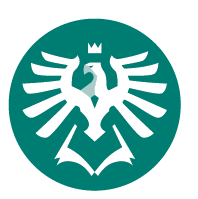 Název seminární práce(Seminární práce do předmětu Ekonomika obchodu)Jméno a příjmení všech členů týmu:Karviná 2023Úvod	11	Představení firmy	21.1.	Název první podkapitoly	21.2.	Základní informace k psaní SP (při tvorbě SP vymažte)	22	Exteriér prodejny	43	Interiér prodejny	53.1	53.2	54	Zboží	6Závěr	7Seznam použité literatury	8Seznam tabulek	10Seznam obrázků	11Seznam zkratek	12Seznam příloh	13Cílem této šablony není poskytnout studentovi návod, jak napsat bakalářskou/diplomovou práci, toto by měl konzultovat se svým vedoucím práce. Naším cílem je poskytnout studentům SU OPF základní šablonu pro psaní bakalářských/diplomových prací, která by jim měla ulehčit, při respektování základních pravidel práce s textovým editorem, práci spojenou se zpracováváním těchto prací.Představení firmyPísmo Times New Roman, normální, velikost 12, první řádek předsazení o 1,25, řádkování 1,5 řádku, zarovnání textu do bloku, mezery mezi odstavci se nedělají, nadpisy se píší bez odražení od levého okraje, ale s jedním zařádkováním. Čísluje se vpravo dole na stránce, úvod a závěr se nečísluje. Název první podkapitoly Kapitoly je třeba přizpůsobit vybranému tématu.Základní informace k psaní SP (při tvorbě SP vymažte)Seminární práce bude strukturována takto:titulní strana, obsah, úvod, vlastní text práce závěr, seznam použitých pramenů a literatury, přílohy. (volitelné – pokud nejsou nutné tak v seminární práci nemusí být vloženy přílohy!)Další náležitosti v dokumentu „Formální úprava a struktura seminárních prací“, který najdete v IS, konkrétně v organizačních pokynech.Citace - základní zásada: Vše, co je uvedeno v závěrečném seznamu literatury, musí být průběžně citováno v textu, přičemž student využívá způsob citování ve formě příjmení (rok, v případě přímé citace strana) neboli tzv. Harvardský systém.TabulkyTabulky se uvádějí v textu nebo v příloze seminární práce, musí obsahovat výstižný název, pořadí a zdroj informací, tj. pramen. Příklad:Tabulka č. 1 Rozdělení studentů dle pohlaví v jednotlivých skupináchZdroj: Bauerová (2021)Grafy, obrázky a schémataUvádějí se pod souhrnným označením obrázek v textu nebo v příloze seminární práce, musí obsahovat výstižný název, pořadí a zdroj informací, tj. pramen. Příklad:Obrázek č. 1: Grafické znázornění studentů dle pohlaví v jednotlivých skupináchZdroj: vlastní zpracování (pokud pracoval student se svými daty z primárního výzkumu, pokud čerpal například z Českého statistického úřadu, tak zde musí být zmínka o původu dat + rok: vlastní zpracování na základě dat z ČSÚ (2015))Exteriér prodejnyPísmo Times New Roman, normální, velikost 12, první řádek předsazení o 1,25, řádkování 1,5 řádku, zarovnání textu do bloku, mezery mezi odstavci se nedělají, nadpisy se píší bez odražení od levého okraje, ale s jedním zařádkováním. Čísluje se vpravo dole na stránce, úvod a závěr se nečíslujeInteriér prodejnyZbožíZávěr je pomyslné vyvrcholení celého Vašeho snažení, a proto by neměl být příliš krátký a neměl by být koncipován v obecné rovině (velmi často student pouze deskriptivně popíše, čím se v jednotlivých kapitolách zabýval, přičemž strukturu práce obsahuje již úvod). V závěru práce by měla být dostatečně zdůvodněna zjištění, ke kterým autor dospěl během zpracovávání bakalářské/diplomové práce a v podstatě se jedná o celkové zhodnocení práce. Závěr tedy obsahuje shrnutí hlavních výsledků práce; navíc by měl autor brát v potaz, že si v úvodu stanovil cíl své bakalářské/diplomové práce a všechno jeho úsilí by mělo směřovat k naplnění tohoto cíle. Proto je nezbytné, aby měl student toto vždy na paměti a neodchýlil se od stanoveného cíle. Pokud jsou v úvodu bakalářské/diplomové práce stanoveny hypotézy, je zapotřebí poukázat na to, jak se je podařilo potvrdit nebo vyvrátit. Důležitou součástí závěru jsou rovněž doporučení a návrhy, jejichž realizace by pomohla vyřešit v práci vytyčený problém.Ve formátu viz. pokyn děkana č. 08/2023 pro úpravy, zveřejňování a ukládání vysokoškolských kvalifikačních prací – str. 16. ČNB, 2018. Výroční zpráva 2017 [online]. Praha: Česká národní banka [vid. 3. srpna 2018]. Dostupné z: https://www.cnb.cz/vyrocni_zprava_2017.pdfDAVIDSSON, M., 2012. Economic Growth and Risk Aversion. European Journal of Social Sciences [online]. 28(1), 92-100 [vid. 3. srpna 2012]. ISSN 1450-2267. Dostupné z: http://www.europeanjournalofsocialsciences.com/ISSUES/EJSS_28_1_10.pdfDLOUHÝ, M., 2012. Efficiency and ressource allocation within a hiearrarchical organization. In: J. RAMÍK and D. STAVÁREK, eds. Proceedings of the 30th International Conference Mathematical Methods in Economics. Karviná: Silesian University in Opava, s. 112-116. ISBN 978-80-7248-779-0.GORGOL, D., 2012. Noční bouřka v Bohumíně odnesla střechu domu. Karvinský a havířovský deník [online]. 7. srpen 2012 [vid. 10. září 2012]. Dostupné z: http://karvinsky.denik.cz/nehody/120807-bourka.htmlHINDLS, R., S. HRONOVÁ, J. SEGER a J. FISCHER, 2007. Statistika pro ekonomy. 8. vyd. Praha: Professional Publishing. ISBN 978-80-86946-43-6.HOLMAN, R., 2004. Makroekonomie: středně pokročilý kurz. Praha: C. H. Beck. ISBN 80-7179-764-2.JANÁČEK, K., 2011. Legislativní aspekty fungování trhu práce. 
In: P. NOVOSAD a K. MACHÁČEK, eds. Právní prostředí v zemích střední a východní Evropy. Praha: Ekonomické vydavatelství, s. 135-156.  ISBN 978-80 216 1234-0.JONES, R. J., 2001. The politics and economics of the European Union: an introductory text. 2nd ed. Cheltenham: Edward Elgar Publishing. ISBN 1-84064-110-X.KLUSOŇ, V., 1999. Vlastnická dimenze společenské odpovědnosti. Politická ekonomie, 47(6), 797-810. ISSN 0032-3233.KRPÁLEK, O., 2010. Hodnocení ekonomické výkonnosti České republiky. 
In: P. NOVOSAD, ed. Česká ekonomika a její konkurenceschopnost. Praha: Ekonomické vydavatelství, s. 27-56.  ISBN 978-80 216 1234-0.LAHMER, K. and A. KHALFI, 2015. Is Algeria ready to integrate the knowledge based economy? Journal of Applied Economic Science, X(2), 195-206. ISSN 1843-6110.SOUKUP, P., 2009. Recese na realitním trhu v ČR. In: Sborník příspěvků II. Mezinárodní vědecké konference doktorandů a mladých vědeckých pracovníků. Karviná: SU OPF, s. 364-372. ISBN 978-80-7248-553-6.TÝČ, V., 2006. Základy práva Evropské unie pro ekonomy. 5. vyd. Praha: Linde. 
ISBN 80 7201-631-8.Legislativní dokumentyZákon č. 121/2000 Sb., o právu autorském, o právech souvisejících s právem autorským a o změně některých zákonů (autorský zákon). In: Sbírka zákonů: Česká republika. Praha: Ministerstvo vnitra, 2000, částka 36, s. 1658–1685. ISSN 1211-1244.Zákon č. 513/1991 Sb., obchodní zákoník, ve znění pozdějších předpisů. In: ASPI [právní informační systém]. Wolters Kluwer ČR [vid. 15. dubna 2013].Nařízení Komise (EU) č. 1255/2012 ze dne 11. prosince 2012, kterým se mění nařízení (ES) č. 1126/2008, kterým se přijímají některé mezinárodní účetní standardy v souladu s nařízením Evropského parlamentu a Rady (ES) č. 1606/2002, pokud jde o mezinárodní účetní standard 12, mezinárodní standard účetního výkaznictví 1, mezinárodní standard účetního výkaznictví 13 a výklad Výboru pro interpretace mezinárodního účetního výkaznictví 20. In: Úřední věstník. L 360, 29. 12. 2012, s. 78—144.Směrnice Evropského parlamentu a Rady 2009/24/ES ze dne 23. dubna 2009 o právní ochraně počítačových programů [online]. In: EUR-lex [právní informační systém]. Úřad pro publikace Evropské unie [vid. 15. dubna 2013]. Dostupné z: http://eur-lex.europa.euSeznam tabulekTabulka č. 1: Základní tabulka	2Tabulka č. 2: Základní tabulka	2Tabulka č. 3: Přidružení dle svých důvodů, zaměření a cílů	2Seznam obrázkůObrázek č. 1: Studenti na vysokých školách v ČR v letech 2001 až 2016	2Seznam zkratekSeznam přílohPříloha č. 1	<Název přílohy 1 změňte>Příloha č. 2	<Název přílohy 1 změňte><Název přílohy 1 změňte><Obsah přílohy>Poznámka – v případě příloh se již stránky nečíslují!<Název přílohy 1 změňte><Obsah přílohy>SkupinaPoměr ženPoměr mužůA0,70,3B0,80,2C0,40,6D0,60,4BPBakalářská práceDISPDisertační práceDPDiplomová prácePDPokyn děkanaOPFObchodně podnikatelská fakultaSUSlezská univerzitaZPZávěrečná práce